國立公共資訊圖書館105年「圓夢繪本資料庫創作實務與教學經驗」工作坊簡章第一場：圓夢繪本資料庫創作實務分享 一、依據：本館「105年圖書館創新服務發展計畫-學生圓夢繪本計畫案」辦理。二、目的：國立公共資訊圖書館自民國100年成立圓夢繪本資料庫，迄今，已成為全國收藏量最大之公共繪本資料庫網站，為協助培育未來繪本創作人才、鼓勵繪本創作，以及讓各公共圖書館應用電子繪本於相關閱讀活動、各級教師作為教學輔助或發展特色課程之參考，特辦理本工作坊。三、研習內容：邀請有相關經驗教師分享繪本創作指導和教學實務，詳細內容如附件一。四、辦理機關（一）指導機關：教育部（二）主辦機關：國立公共資訊圖書館（三）協辦機關：臺北市立中崙高級中學五、參加研習對象：有興趣加入圓夢繪本資料庫合作案之國、高中教師，及公共圖書館館員。 六、研習人數：35人七、研習日期：105年4月14日（星期四）八、研習地點：臺北市立中崙高級中學(地址：臺北市松山區八德路四段101號)九、交通方式：如附件二十、報名作業（一）報名日期：即日起至4月11日止（名額有限，額滿為止）（二）報名方式1、上全國教師在職進修網報名，網址：http://www3.inservice.edu.tw/ 。2、公共圖書館館員報名請洽本案聯絡人。3、開課前將以電子郵件通知報到。4、報名完成後如因故屆時不能出席，請提前於4月13日前告知本研討會聯絡人取消或更換人員。（三）主辦機關統一登入公務人員終身學習入口網及全國教師在職進修網，認證研習時數計3小時。（四）本課程聯絡人：張琬甄小姐 ( TEL: (04) 2262-5100分機1209；E-MAIL：a06103@nlpi.edu.tw)附件一 課程表附件二 交通指南學校地址：臺北市松山區八德路四段101號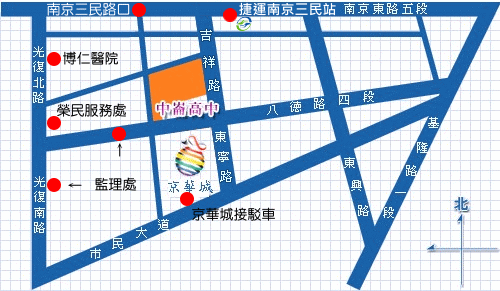 ＊公車八德路   [監理處][京華城] : 202、203、205、257、276、605(單邊)光復北路 [榮民服務處] : 204、254(正)、266(正)、278、282、288南京東路 [南京三民路口] : 46、204、248、277、279、282、306(蘆洲-凌雲五村)、306(舊庄-台北橋)、307(南松山、撫遠街)、605(快)、282(副)、311藍光復北路 [博仁醫院] : 0東、 204、254、266、278、282、288、672＊捷運捷運南京三民站 2號出口地圖指引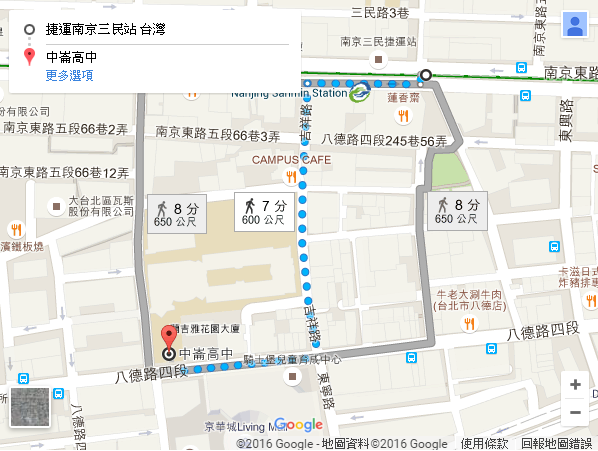 105年4月14日（四）105年4月14日（四）105年4月14日（四）時間主題主講人13：30~13：40學員報到學員報到13：40~14：30圓夢繪本資料庫簡介及交件注意事項國立公共資訊圖書館張琬甄小姐14：30~15：30繪本文本創作指導經驗分享臺中市大墩國中圖書教師童師薇老師15：30~16：30繪圖創作指導經驗分享臺中市明道高中美術老師莊玉鈴老師16：30~17：00綜合討論國立公共資訊圖書館張琬甄小姐